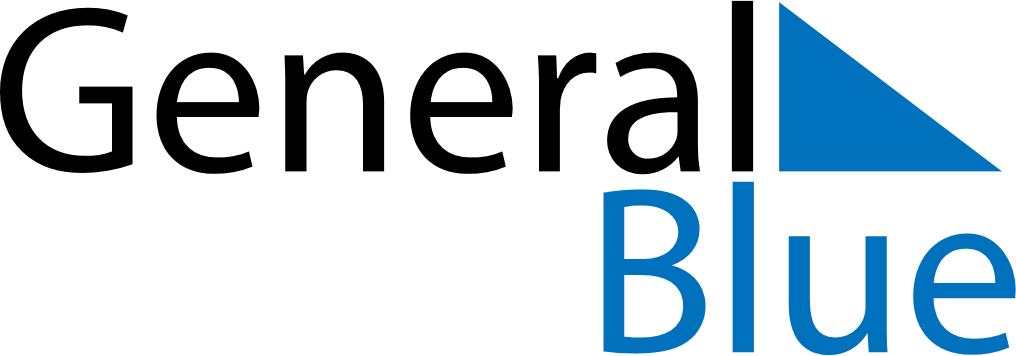 November 2024November 2024November 2024November 2024November 2024November 2024Svatava, Karlovarsky kraj, CzechiaSvatava, Karlovarsky kraj, CzechiaSvatava, Karlovarsky kraj, CzechiaSvatava, Karlovarsky kraj, CzechiaSvatava, Karlovarsky kraj, CzechiaSvatava, Karlovarsky kraj, CzechiaSunday Monday Tuesday Wednesday Thursday Friday Saturday 1 2 Sunrise: 6:59 AM Sunset: 4:46 PM Daylight: 9 hours and 46 minutes. Sunrise: 7:01 AM Sunset: 4:44 PM Daylight: 9 hours and 43 minutes. 3 4 5 6 7 8 9 Sunrise: 7:03 AM Sunset: 4:42 PM Daylight: 9 hours and 39 minutes. Sunrise: 7:04 AM Sunset: 4:41 PM Daylight: 9 hours and 36 minutes. Sunrise: 7:06 AM Sunset: 4:39 PM Daylight: 9 hours and 33 minutes. Sunrise: 7:08 AM Sunset: 4:37 PM Daylight: 9 hours and 29 minutes. Sunrise: 7:09 AM Sunset: 4:36 PM Daylight: 9 hours and 26 minutes. Sunrise: 7:11 AM Sunset: 4:34 PM Daylight: 9 hours and 23 minutes. Sunrise: 7:13 AM Sunset: 4:33 PM Daylight: 9 hours and 20 minutes. 10 11 12 13 14 15 16 Sunrise: 7:14 AM Sunset: 4:31 PM Daylight: 9 hours and 17 minutes. Sunrise: 7:16 AM Sunset: 4:30 PM Daylight: 9 hours and 13 minutes. Sunrise: 7:18 AM Sunset: 4:29 PM Daylight: 9 hours and 10 minutes. Sunrise: 7:19 AM Sunset: 4:27 PM Daylight: 9 hours and 7 minutes. Sunrise: 7:21 AM Sunset: 4:26 PM Daylight: 9 hours and 4 minutes. Sunrise: 7:23 AM Sunset: 4:25 PM Daylight: 9 hours and 1 minute. Sunrise: 7:24 AM Sunset: 4:23 PM Daylight: 8 hours and 59 minutes. 17 18 19 20 21 22 23 Sunrise: 7:26 AM Sunset: 4:22 PM Daylight: 8 hours and 56 minutes. Sunrise: 7:27 AM Sunset: 4:21 PM Daylight: 8 hours and 53 minutes. Sunrise: 7:29 AM Sunset: 4:20 PM Daylight: 8 hours and 50 minutes. Sunrise: 7:31 AM Sunset: 4:19 PM Daylight: 8 hours and 48 minutes. Sunrise: 7:32 AM Sunset: 4:18 PM Daylight: 8 hours and 45 minutes. Sunrise: 7:34 AM Sunset: 4:17 PM Daylight: 8 hours and 42 minutes. Sunrise: 7:35 AM Sunset: 4:16 PM Daylight: 8 hours and 40 minutes. 24 25 26 27 28 29 30 Sunrise: 7:37 AM Sunset: 4:15 PM Daylight: 8 hours and 37 minutes. Sunrise: 7:38 AM Sunset: 4:14 PM Daylight: 8 hours and 35 minutes. Sunrise: 7:40 AM Sunset: 4:13 PM Daylight: 8 hours and 33 minutes. Sunrise: 7:41 AM Sunset: 4:12 PM Daylight: 8 hours and 30 minutes. Sunrise: 7:43 AM Sunset: 4:11 PM Daylight: 8 hours and 28 minutes. Sunrise: 7:44 AM Sunset: 4:11 PM Daylight: 8 hours and 26 minutes. Sunrise: 7:45 AM Sunset: 4:10 PM Daylight: 8 hours and 24 minutes. 